Anexo 2DEPENDENCIAS Y COMITÉ DE CONTRALORÍA SOCIAL QUE SE REÚNEN  DATOS DE LA REUNIÓNDescripción del apoyo:PROGRAMA DE LA REUNIÓN.RESULTADOS DE LA REUNIÓNNecesidades expresadas por los integrantes del Comité Opiniones e inquietudes de los integrantes del Comité.Denuncias, quejas y peticiones que presentan los integrantes del Comité. ACUERDOS Y COMPROMISOS ASISTENTES EN LA REUNIÓN Nota: Esta Minuta debe estar firmada por el Responsable de Contraloría Social designado por la Instancia Ejecutora, por el representante del Comité, y un beneficiario del programa.Este documento, debe ser registrado en PDF, y capturado por el Responsable Institucional en el Sistema informático de Contraloría Social (SICS). Nombre de la Institución Educativa:Universidad Politécnica de TulancingoDATOS DEL COMITÉ DE CONTRALORÍA SOCIALDATOS DEL COMITÉ DE CONTRALORÍA SOCIALNombre:Comité PRODEP UPTNúmero de Registro:    2017  2018EJERCICIO FISCAL VIGILADO      XEstado:HidalgoHidalgoHidalgoHidalgoFecha: 19/09/2018Municipio:TulancingoTulancingoTulancingoTulancingoLocalidad:TulancingoTulancingoTulancingoTulancingoInstitución que ejecuta el programa:Institución que ejecuta el programa:Institución que ejecuta el programa:Institución que ejecuta el programa:Universidad Politécnica de TulancingoUniversidad Politécnica de TulancingoUniversidad Politécnica de TulancingoNombre del Programa:Nombre del Programa:Nombre del Programa:Programa para el Desarrollo Profesional Docente (PRODEP)Programa para el Desarrollo Profesional Docente (PRODEP)Programa para el Desarrollo Profesional Docente (PRODEP)Programa para el Desarrollo Profesional Docente (PRODEP)Tipo de apoyo:Tipo de apoyo:Reconocimiento a Perfil Deseable y ApoyoReconocimiento a Perfil Deseable y ApoyoReconocimiento a Perfil Deseable y ApoyoReconocimiento a Perfil Deseable y ApoyoReconocimiento a Perfil Deseable y ApoyoApoyo a profesores con Perfil DeseableObjetivo de la reunión:¿Cuántas recibió en forma escrita?¿Cuántas recibió en forma escrita?Escribir a qué se refierenDenunciasQuejasPeticionesACTIVIDADES FECHA RESPONSABLE Institución/Comité  Nombre CargoCorreo electrónicoFirma Representante Federal (Responsable de CS)Dr. José Humberto Arroyo NúñezDirector de Investigación y Posgradojose.arroyo@upt.edu.mxComité de Contraloría SocialMtra. Luz María Vega SosaProfesora de Tiempo Completoluz.vega@upt.edu.mxBeneficiariosJosé Manuel Hernández ReyesProfesor de Tiempo Completomanuel.hernandez@upt.edu.mxOtros asistentesComentarios AdicionalesComentarios AdicionalesComentarios AdicionalesComentarios AdicionalesComentarios Adicionales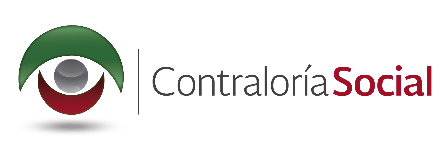 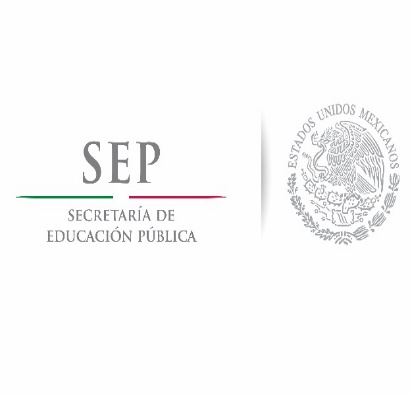 